台灣傳道六十年紀念特刊支分會專用稿紙 (寫好後請寄給梁世威弟兄 Carlliang05@gmail.com，手機0928-244715， Skype: carlliang3151，Line ID: carlliang)補充資料提供者姓名：                             電話：                        Email：單位名稱台中分會 (英語)                                      台中分會 (英語)                                      單位號碼434582單位資料成立日期西元 2003年8月7日西元 2003年8月7日單位資料原屬單位豐原支會  豐原支會  單位資料教堂地址台中市北區五權路498-30號台中市南區大墩南路409號台中市北區五權路498-30號台中市南區大墩南路409號單位資料教堂電話04-2526085204-25260852單位資料歷任主教/會長(從第一任開始)2003.9.28~2004.8.29  Samuel K. Swenson2004.8.29~2013.11.24  Lucas K. Baclayon2013.11.24~  Matthew R. Smith 施國恩2003.9.28~2004.8.29  Samuel K. Swenson2004.8.29~2013.11.24  Lucas K. Baclayon2013.11.24~  Matthew R. Smith 施國恩重要史料 (請勿超過1,500字，所撰寫之資料請盡量包含人事時地物五大要項。 請附寄現任主教/會長照片及教堂照片。從前教堂及領袖之照片及重要活動史料照片亦很歡迎， 用畢歸還。) 2003.8.7  由豐原支會分出成立豐原第二分會，為台中支聯會英文教友而設。2005.1.1  由豐原第二分會更名為台中第八支會2007.4.22  由台中第八支會更名為五權第二分會2015.4.26  由五權第二分會更名為台中分會(英語)(單位號碼434582)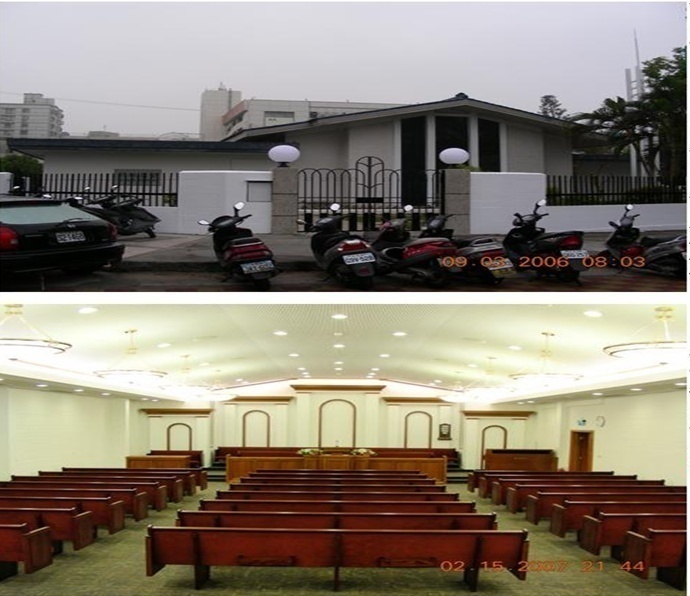 五權教堂 – 台中支聯會中心 1972年落成奉獻，1985年擴建台中市五權路498-30號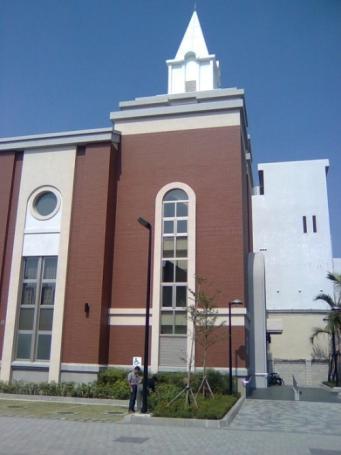 南屯教堂 –  2008年落成奉獻台中市南區大墩南路409號重要史料 (請勿超過1,500字，所撰寫之資料請盡量包含人事時地物五大要項。 請附寄現任主教/會長照片及教堂照片。從前教堂及領袖之照片及重要活動史料照片亦很歡迎， 用畢歸還。) 2003.8.7  由豐原支會分出成立豐原第二分會，為台中支聯會英文教友而設。2005.1.1  由豐原第二分會更名為台中第八支會2007.4.22  由台中第八支會更名為五權第二分會2015.4.26  由五權第二分會更名為台中分會(英語)(單位號碼434582)五權教堂 – 台中支聯會中心 1972年落成奉獻，1985年擴建台中市五權路498-30號南屯教堂 –  2008年落成奉獻台中市南區大墩南路409號重要史料 (請勿超過1,500字，所撰寫之資料請盡量包含人事時地物五大要項。 請附寄現任主教/會長照片及教堂照片。從前教堂及領袖之照片及重要活動史料照片亦很歡迎， 用畢歸還。) 2003.8.7  由豐原支會分出成立豐原第二分會，為台中支聯會英文教友而設。2005.1.1  由豐原第二分會更名為台中第八支會2007.4.22  由台中第八支會更名為五權第二分會2015.4.26  由五權第二分會更名為台中分會(英語)(單位號碼434582)五權教堂 – 台中支聯會中心 1972年落成奉獻，1985年擴建台中市五權路498-30號南屯教堂 –  2008年落成奉獻台中市南區大墩南路409號重要史料 (請勿超過1,500字，所撰寫之資料請盡量包含人事時地物五大要項。 請附寄現任主教/會長照片及教堂照片。從前教堂及領袖之照片及重要活動史料照片亦很歡迎， 用畢歸還。) 2003.8.7  由豐原支會分出成立豐原第二分會，為台中支聯會英文教友而設。2005.1.1  由豐原第二分會更名為台中第八支會2007.4.22  由台中第八支會更名為五權第二分會2015.4.26  由五權第二分會更名為台中分會(英語)(單位號碼434582)五權教堂 – 台中支聯會中心 1972年落成奉獻，1985年擴建台中市五權路498-30號南屯教堂 –  2008年落成奉獻台中市南區大墩南路409號